Додаток V Міжнародна науково-практична конференція«Органічне агровиробництво: освіта і наука»Організатори: Науково-методичний центр ВФПО Федерація органічного руху України за підтримки німецько-українського проєкту «Німецько-українська  співпраця в галузі органічного землеробства»Дата проведення: 4 листопада 2020 року Мета конференції: об’єднати зусилля галузевих підприємств та установ, наукових та  освітніх закладів, інших зацікавлених у виробництві, переробці безпечної  та якісної продукції, збереження та використання природних ресурсів, запровадження, удосконалення інноваційних органічних технологій в аграрній галузі, сприяння динамічному та ефективному розвитку органічного руху в Україні запровадження просвітницької роботи в закладах освіти та серед населення України. Напрями дискусії: - впровадження органічних технологій у виробництво задля збереження  навколишнього природного середовища;- роль органічного виробництва у формуванні продовольчої безпеки;- органічні технології виробництва рослинництва і тваринництва;- розвиток територіальних громад завдяки діяльності невеликих фермерських та сімейних господарств;- формування системи органічного виробництва для виробників сільськогосподарської продукції з використанням наукового і виробничого досвіду;- поширення досвіду та інформації щодо ролі органічних технологій  в аграрному виробництві;- роль освіти в підготовці фахівців з органічного виробництва.Форма участі у конференції:публікація тез;доповіді online;участь online.Учасники конференції  отримають сертифікати.Календар конференції:прийом тез доповідей – до 20.10.2020 робота конференції –  4 листопада 2020   з 10.00Робоча мова конференції: українськаВидання тез. За матеріалами конференції заплановано випуск збірника тез доповідей (вимоги до друку тез додаються).Заповнити реєстраційну онлайн-форму за посиланням: https://forms.gle/e8EDqexVxTACVFff9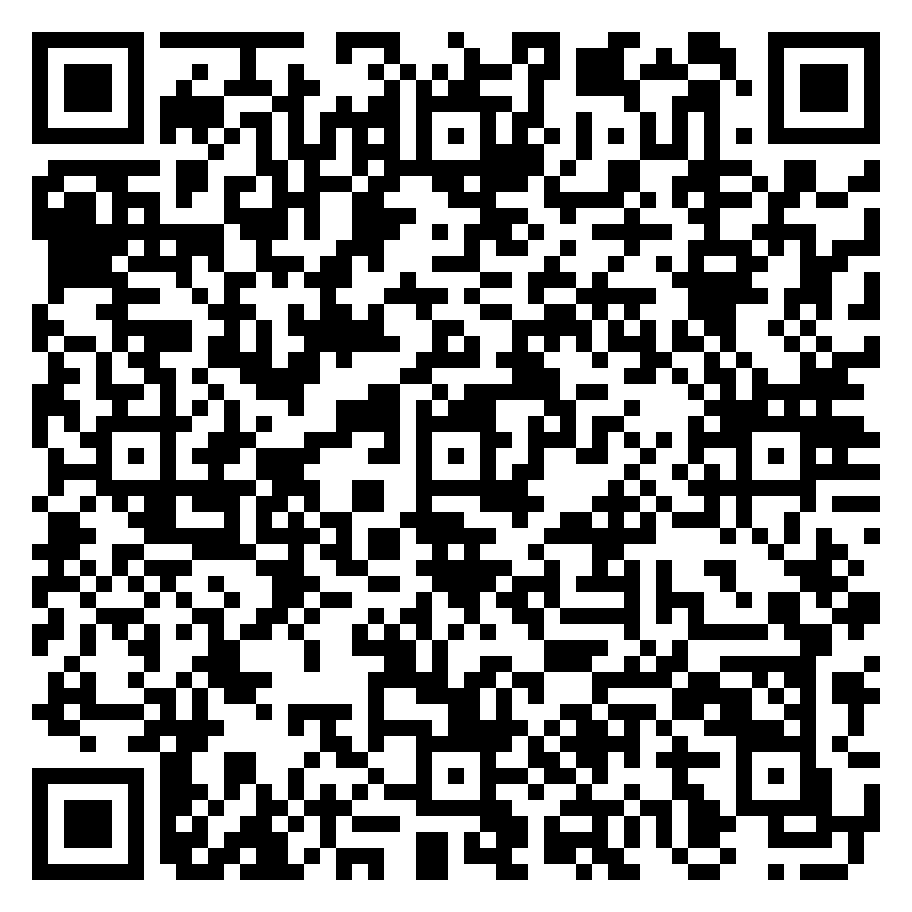 Тези надсилати на електронну адресу: nmc.vfpo@ukr.netСкан/фото чека про оплату оргвнеску.Організаційний внесок складає - 150 грн за публікацію (організаційні витрати, сертифікат учасника, публікація матеріалів конференції у збірнику тез доповідей) РЕКВІЗИТИ ДЛЯ ОПЛАТИ:  Картка ПриватБанку 4149 6293 9818 8631 (Отримувач: Рибицький Андрій Володимирович) з вказівкою: за участь у конференції «Органічне виробництво» і П.І.Б. учасника.  Місце проведення: 03151, м. Київ, вул. Смілянська, 11, 
Науково-методичний центр ВФПО.Телефони для довідок0974676409  (Малинка Леся Вікторівна)Вимоги до оформлення тезПодані тези  мають стисло відображати зміст доповіді, містити відомості про актуальність напряму досліджень, основні результати та їх інтерпретацію, завершуватися стислим узагальнювальним висновком без повторювання вже викладеного матеріалу.Обсяг тез – 2-3 сторінки формату А4 Word для Windows, шрифт Times New Roman, кегль 14, абзац 1 см, інтервал 1,0; береги по 2,0 см.Вимоги до таблиць:  шрифт Times New Roman, розмір 10 без будь-яких виділень.Зразок оформлення:УДК 619:611КАРПЕНКО Н.Н., аспірантНауковий керівник – КАПУСТІН П.П., д-р с.-г. наукЛьвівський національний аграрний університетkapust@Lnau.uaВПЛИВ СТРОКІВ ПІДСІВАННЯ КОНЮШИНИ ЛУЧНОЇ НА УРОЖАЙНІСТЬ ЗЕЛЕНОЇ МАСИРедакційна група залишає право редагувати надані матеріали, а також відхиляти їх у разі невідповідності тематиці конференції, недотримання вищевказаних умов та не несе відповідальності за достовірність викладених фактів. Звертаємо, що текстові запозичення є неприпустимими з моральних міркувань і порушують Закон України «Про авторське право і суміжні права».